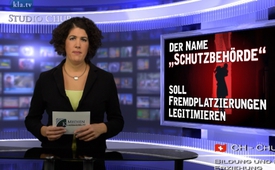 Der Name „Schutzbehörde“ soll Fremdplatzierungen legitimieren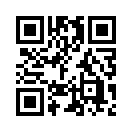 Es mehren sich Berichte, dass Familienmitglieder völlig unverhältnismäßig durch die Schweizer „Kinder- und Erwachsenenschutzbehörde“ KESB aus der Familie gerissen und fremdplatziert werden: Die KESB Linth ließ einen damals achtjährigen Jungen durch die Polizei aus dem Unterricht abholen. Grund: Laut KESB könne die alleinerziehende Mutter ihre Mutterschaftspflichten nicht genügend erfüllen, da sie zu 100 % arbeite.
Dies, obwohl der Junge tagsüber von der Groβmutter betreut worden war.Der Name „Schutzbehörde“ soll Fremdplatzierungen legitimieren
 
Es mehren sich Berichte, dass Familienmitglieder völlig unverhältnismäßig durch die Schweizer „Kinder- und
Erwachsenenschutzbehörde“ KESB aus der Familie gerissen und fremdplatziert werden: Die KESB Linth ließ einen damals achtjährigen Jungen durch die Polizei aus dem Unterricht abholen. Grund: Laut KESB könne die alleinerziehende Mutter ihre Mutterschaftspflichten nicht genügend erfüllen, da sie zu 100 % arbeite. Dies, obwohl der Junge tagsüber von der Groβmutter betreut worden war. Die verzweifelte Mutter erfuhr
erst zwei Jahre später wohin ihr Sohn gebracht wurde … In einem anderen Fall wurde der Schwester
eines geistig behinderten Mannes verboten, sich um ihren Bruder zu kümmern, da die Betreuung laut KESB zu wenig professionell sei. In der Folge erhielt die Frau Hausverbot  (für ihr gemeinsames Haus), der Bruder  wurde in ein Heim gebracht und die KESB verkaufte das Haus der beiden, um damit die  Unterbringungskosten zu decken  … Die Bezeichnung „Kinder- und Erwachsenenschutzbehörde“ hat in  manchen  Fällen nichts mit dem Schutz von Kindern und Erwachsenen zu tun, sondern dient vielmehr als Legitimation für Fremdplatzierungen, die jeder gesunde Menschenverstand ein Verbrechen nennen würde!von sk./rb.Quellen:www.20min.ch/schweiz/ostschweiz/story/27393103
Artikel „Paragraphen-bestimmte Kontaktsperre“ aus „Schweizerzeit“ vom 18.03.16Das könnte Sie auch interessieren:#KESB - Fremdunterbringung von Kindern - www.kla.tv/KESB

#Kinderraub - Inobhutnahme oder Kinderraub? - www.kla.tv/KinderraubKla.TV – Die anderen Nachrichten ... frei – unabhängig – unzensiert ...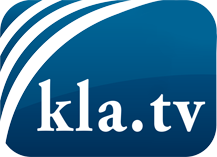 was die Medien nicht verschweigen sollten ...wenig Gehörtes vom Volk, für das Volk ...tägliche News ab 19:45 Uhr auf www.kla.tvDranbleiben lohnt sich!Kostenloses Abonnement mit wöchentlichen News per E-Mail erhalten Sie unter: www.kla.tv/aboSicherheitshinweis:Gegenstimmen werden leider immer weiter zensiert und unterdrückt. Solange wir nicht gemäß den Interessen und Ideologien der Systempresse berichten, müssen wir jederzeit damit rechnen, dass Vorwände gesucht werden, um Kla.TV zu sperren oder zu schaden.Vernetzen Sie sich darum heute noch internetunabhängig!
Klicken Sie hier: www.kla.tv/vernetzungLizenz:    Creative Commons-Lizenz mit Namensnennung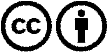 Verbreitung und Wiederaufbereitung ist mit Namensnennung erwünscht! Das Material darf jedoch nicht aus dem Kontext gerissen präsentiert werden. Mit öffentlichen Geldern (GEZ, Serafe, GIS, ...) finanzierte Institutionen ist die Verwendung ohne Rückfrage untersagt. Verstöße können strafrechtlich verfolgt werden.